За непринятие мер по предотвращению и урегулированию конфликта интересов служащие могут бытьпривлечены к следующим видамДИСЦИПЛИНАРНОЙОТВЕТСТВЕННОСТИ:- замечание;- выговор;- предупреждение о неполном должностном соответствии;- УВОЛЬНЕНИЕ В СВЯЗИ С УТРАТОЙ ДОВЕРИЯ.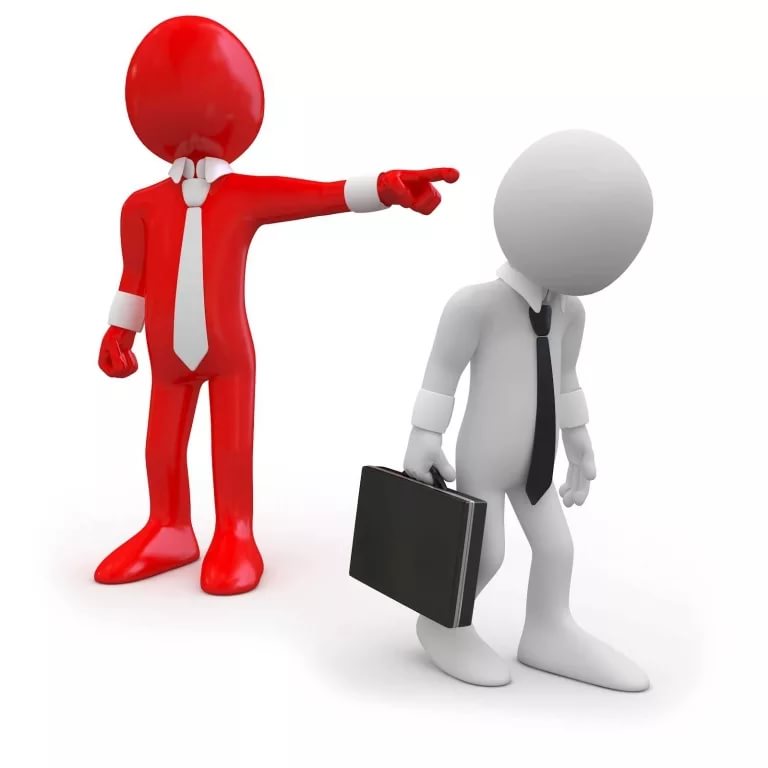 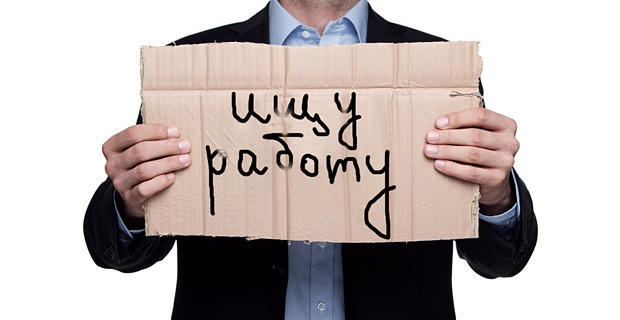 Нормативная правовая база: Федеральный закон  от 25.12.2008                    № 273-ФЗ «О противодействии коррупции»;Федеральный закон от 02.03.2007            № 25-ФЗ  «О муниципальной службе в Российской Федерации».Благовещенск                         2017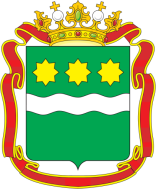      АППАРАТ ГУБЕРНАТОРА ОБЛАСТИ                                           И ПРАВИТЕЛЬСТВА ОБЛАСТИ  ОТДЕЛ ПО ПРОФИЛАКТИКЕ КОРРУПЦИОННЫХ  И ИНЫХ ПРАВОНАРУШЕНИЙПАМЯТКА 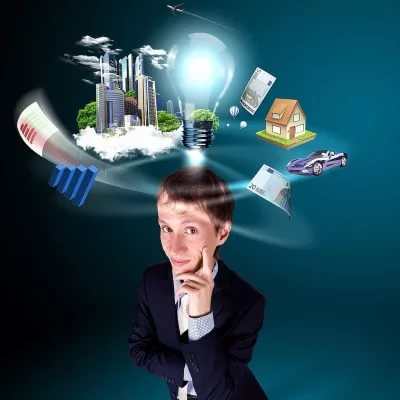 КОНФЛИКТ ИНТЕРЕСОВ НА МУНИЦИПАЛЬНОЙСЛУЖБЕКОНФЛИКТ ИНТЕРЕСОВ - ситуация, при которой личная заинтересованность (прямая или косвенная) служащего влияет или может повлиять на надлежащее, объективное и беспристрастное исполнение им должностных обязанностей.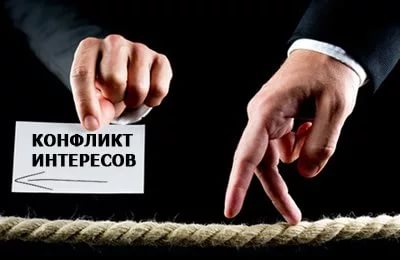 Под ЛИЧНОЙ ЗАИНТЕРЕСОВАННОСТЬЮ следует понимать любую возможность получения: доходов в виде денег; иного имущества, в том числе имущественных прав;услуг имущественного характера;каких-либо выгод/преимуществ как непосредственно самим служащим, так и состоящими с ним в близком родстве или свойстве лицами (родственники, друзья, знакомые и т.д.).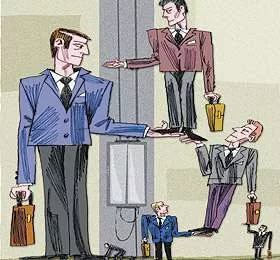 СЛУЖАЩИЙ ОБЯЗАН принимать меры по недопущению любой возможности возникновения конфликта интересов!!!!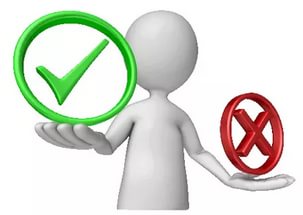 О возникшем конфликте интересов или               о возможности его возникновения (как только ему станет об этом известно) СЛУЖАЩИЙ ОБЯЗАН в письменной форме уведомить представителя нанимателя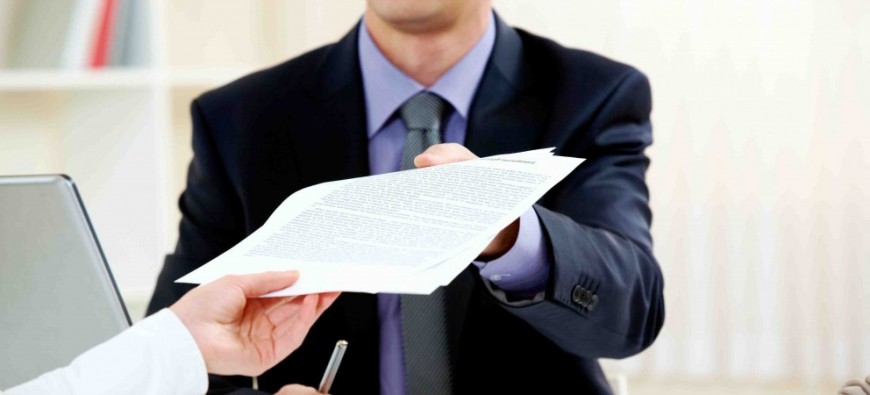 ПРЕДСТАВИТЕЛЬ НАНИМАТЕЛЯ,если ему стало известно о возникновении у служащего личной заинтересованности, которая приводит или может привести к конфликту интересов, ОБЯЗАН принять меры по предотвращению или урегулированию такого конфликта.ПРЕДОТВРАЩЕНИЕ и УРЕГУЛИРОВАНИЕ конфликта интересов осуществляются путем:отвода или самоотвода служащего (в случаях и порядке, предусмотренных законодательством Российской Федерации);изменения должностного или служебного положения;отстранения от исполнения должностных (служебных) обязанностей, и (или) в отказе его от выгоды, явившейся причиной возникновения конфликта интересов.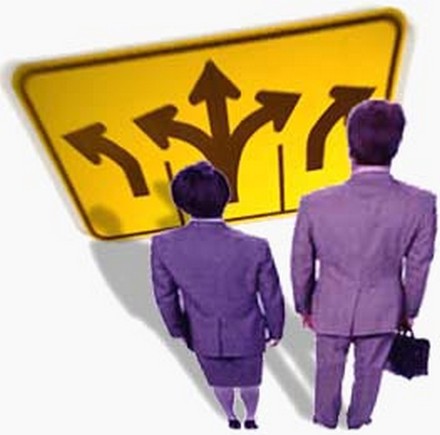 В случае, если служащий владеет ЦЕННЫМИ БУМАГАМИ (долями участия, паями в уставных (складочных) капиталах организаций), он обязан в целях предотвращения конфликта интересов передать их в доверительное управление в соответствии с гражданским законодательством.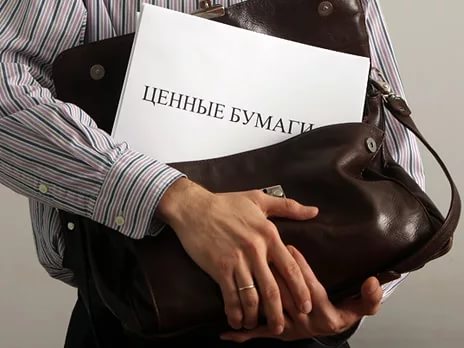 